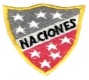 Escuela Particular Las Naciones Nº1973        Avenida Las Naciones 800 MaipúRBD : 25808-3 Fono: 7712401	Escuelalasnaciones1973@hotmail.comProfesora: Paula Ortiz Herrera.GUÍA DE  LENGUAJE Y COMUNICACIÓN3° BÁSICO Nombre: ____________________________________Fecha: _______________Antes de la lectura:Este es el personaje principal de la película “Buscando a Nemo”¿Sabes qué tipo de  Pez es?_____________________________________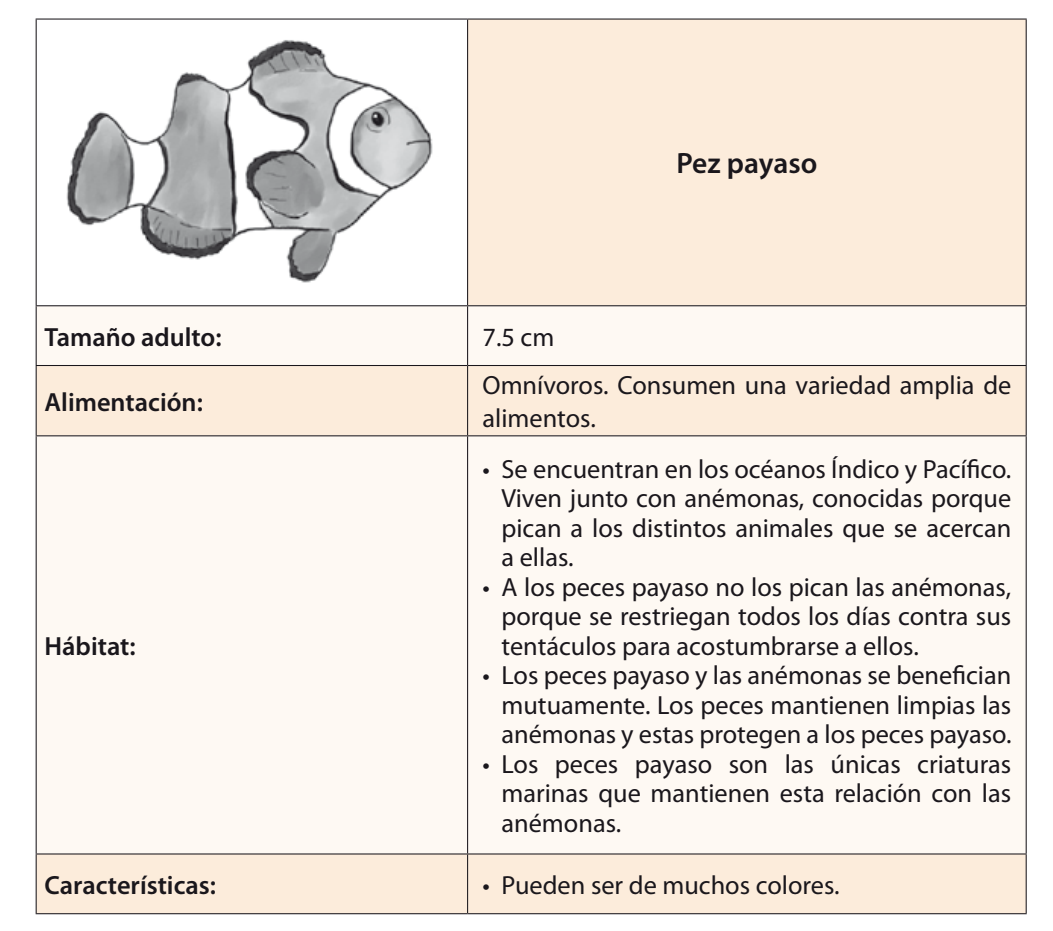    I.- Lee con atención  el texto:Responde las preguntas:1.- ¿Por qué crees que este pez se llama “Payaso”?_________________________________________________________________2.- ¿Qué característica de las anémonas  es perjudicial para los animales marinos?Espantan a los peces.Protegen a los peces.Limpian a los peces.Pican a los peces.3.- ¿A quién se refiere la palabra destacada en: “ A los peces Payaso no los pican las anémonas porque se refriegan todos los días contra sus tentáculos para acostumbrase a ellos?Los tentáculosLos omnívoros.Los peces Payasos.Los animales marinos.4.- ¿Qué significa  que los peces payasos sean omnívoros?Qué se alimenta de otros peces.Que se alimenta una amplia variedad de alimentos.Que se alimenta de plantas del mar.Que se alimenta  solo de anémonas. II.-A partir del texto leído ¿Cómo crees que son las anémonas? Dibuja una.III.-¿Crees que un acuario es un hábitat  adecuado para los peces?IV.- Completa  el siguiente organizador con lo que aprendiste sobre el Pez Payaso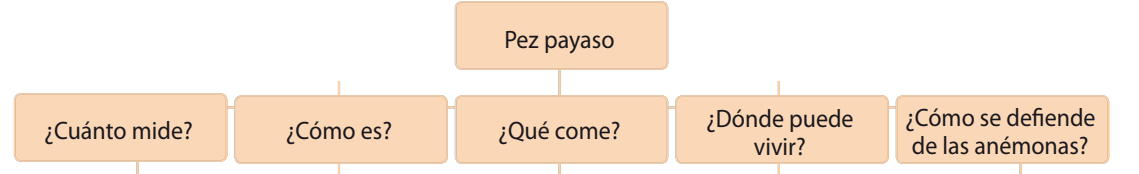 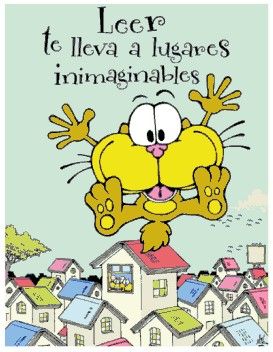 Objetivo de la clase: ¿Qué aprendí en la clase de hoy?:OA7Desarrollar el gusto por la lectura, leyendo habitualmente diversos textos.OA6  Leer independientemente y comprender textos no literarios (cartas, biografías, relatos históricos, instrucciones, libros y artículos informativos, noticias, etc.) para ampliar su conocimiento del mundo y formarse una opinión: extrayendo información explícita e implícita; utilizando los organizadores de textos expositivos (títulos, subtítulos, índice y glosario) para encontrar información específica; comprendiendo la información que aportan las ilustraciones, símbolos y pictogramas a un texto; formulando una opinión sobre algún aspecto de la lectura; fundamentando su opinión con información del texto o sus conocimientos previos.OA1 Leer en voz alta de manera fluida variados textos apropiados a su edad: pronunciando cada palabra con precisión; respetando la coma, el punto y los signos de exclamación e interrogación; leyendo con velocidad adecuada para el nivel.Yo creo que un acuario es________________________, porque______________________________________________________________________________________________________________________________________________________________________________________________________________